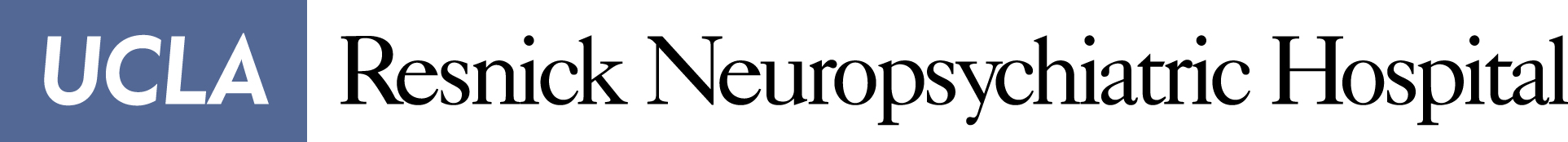 ADULT THOUGHT DISORDERSINTENSIVE OUTPATIENT PROGRAM (IOP)REFERRAL FORMPLEASE FAX to 310-206-1157 or e-mail to PHPReferrals@mednet.ucla.eduDate/Time of Referral:  __________________________Patient: _____________________Phone #:___________ APHP Criteria Met:Availability to Attend Program 3 Days Per Week. Demonstrated Ability to Participate in Group TreatmentDiagnosis of a Primary Psychotic Disorder (Schizophrenia or Schizoaffective)Motivated for TreatmentAbility to ConcentrateStable HousingIf Applicable:No Active Substance Use that Interferes with TreatmentReferring Physician: __________________        Resident: __________________(Please Print) 				(Please Print) Pager #: __________ Phone #:__________                  Pager #: __________ Referring Social Worker or other Contact:  ____________________(Please Print)    Pager #: ____________    Phone #:_____________Requested Start Date: ________Please call APHP if you have any questions at (310) 825-7469.